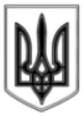 ЛИСИЧАНСКИЙ ГОРОДСКОЙ СОВЕТИСПОЛНИТЕЛЬНЫЙ КОМИТЕТРЕШЕНИЕ« 02 » .                                                                         № 393г. ЛисичанскО внесении измененийв состав комиссииС целью реализации полномочий органов местного самоуправления, руководствуясь ст. ст. 13, 16 Конституции Украины, ст. 33 Закона Украины «О местном самоуправлении в Украине», в связи с кадровыми изменениями, исполнительный комитет Лисичанского городского советаРЕШИЛ:Внести изменения и утвердить в новом составе комиссию по обследованию горных выработок на предмет исключения проникновения населения в неиспользуемые горные выработки и предупреждения случаев незаконной добычи полезных ископаемых, лома черных и цветных металлов согласно приложению.Считать утратившим силу решение исполнительного комитета Лисичанского городского совета от 18.12.2012 года №746.Отделу по вопросам внутренней политики, связям с общественностью и СМИ разместить данное решение на официальном сайте Лисичанского городского совета.Контроль за выполнением данного решения возложить на заместителя городского головы Голуба О. Н.Секретарь городского совета					М.Л. ВЛАСОВПриложение к решению исполкома городского советаот «02» 12.2014г. № 393СОСТАВкомиссии по обследованию горных выработок на предмет исключения проникновения населения в неиспользуемые горные выработки и предупреждения случаев незаконной добычи полезных ископаемых, лома черных и цветных металловУправляющий делами						И.Н. КирсановГолуб О.Н.заместитель городского головы, председатель комиссии;Орзул И.Н.начальник отдела земельных отношений управления собственности городского совета, заместитель председателя комиссии;Косяченко М.С..главный специалист отдела земельных отношений управления собственности, секретарь комиссии;Члены комиссии:Подолюх В.И.главный специалист отдела по вопросам гражданской защиты населения городского совета;Бервинова С.И.специалист категории отдела труда УТСЗН городского совета;Горячев С.В.главный государственный горнотехнический инспектор Северной ГРГТИ надзора в угольной промышленности (по согласованию);Верховод Н.Я.и.о. главного геолога ПАО «Лисичанскуголь» (по согласованию);Довгополый А.С.инспектор сектора наблюдательно-профилактического обслуживания г. Лисичанска Управления обеспечения деятельности ГУ Гостехногенбезопасности в Луганской области (по согласованию);Чех А.П.помощник командира отряда по 4-му взводу 2ВГСО (по согласованию).